Приложение 1к административному регламенту «Осуществление муниципального лесного контроля на территории ЗАТО Солнечный Тверской области»Информацияо месте нахождения, графике работы, справочных телефонах,адресе и электронной почте органов, участвующихв осуществлении муниципального контроляАдминистрация ЗАТО Солнечный Тверской области Место нахождения: Тверская область, ЗАТО Солнечный, п. Солнечный, ул.Новая, д. 55Приемная главы администрации - телефон/ факс (48235) 44123 Адрес электронной почты: zato_sunny@mail.ruСайт Уполномоченного органа в информационно-телекоммуникационной сети Интернет: http://www.zatosoln.ru/Контактные телефоны: (48235) 44123, (48235)44526Время работы Уполномоченного органа: Рабочие дни: Пн-Чт с 8:00 до 17:00 часовПт с 8.00 до 16.00 часовПерерыв: Пн-Пт с 13.00 до 13.48 часовВыходные: Сб-ВсАдрес Единого портала государственных и муниципальных услуг (функций): www.gosuslugi.ruАдрес сайта ГАУ «МФЦ» по Тверской области: http://www.mfc-tver.ru/Приложение 2к административному регламенту «Осуществление муниципального лесного контроля на территории ЗАТО Солнечный Тверской области»АДМИНИСТРАЦИЯЗАКРЫТОГО АДМИНИСТРАТИВНО-ТЕРРИТОРИАЛЬНОГО ОБРАЗОВАНИЯ СОЛНЕЧНЫЙЗАТО Солнечный							«_____» __________ 20___г.                               АКТ ПРОВЕРКИ            органом муниципального контроля юридического лица,                      индивидуального предпринимателя                               N ___________    По адресу/адресам: ____________________________________________________                                 (место проведения проверки)    На основании: ____________________________________________________________________________________________________________________________________           (вид документа с указанием реквизитов (номер, дата))была проведена ______________________________________ проверка в отношении:           (плановая/внеплановая, документарная/выездная)______________________________________________________________________________________________________________________________________________________   (наименование юридического лица, фамилия, имя, отчество (последнее -               при наличии) индивидуального предпринимателя)    Дата и время проведения проверки:    "___" __________ 20__ г. с ____ час. _____ мин. до ____ час. _____ мин.Продолжительность _____________    "___" __________ 20__ г. с ____ час. _____ мин. до ____ час. _____ мин.Продолжительность _____________   (заполняется в случае проведения проверок филиалов, представительств,       обособленных структурных подразделений юридического лица или      при осуществлении деятельности индивидуального предпринимателя                          по нескольким адресам)    Общая продолжительность проверки: _____________________________________                                               (рабочих дней/часов)    Акт составлен: ___________________________________________________________________________________________________________________________________    (наименование органа государственного контроля (надзора) или органа                         муниципального контроля)    С копией  распоряжения/приказа  о  проведении  проверки  ознакомлен(ы):(заполняется при проведении выездной проверки)______________________________________________________________________________________________________________________________________________________                 (фамилии, инициалы, подпись, дата, время)    Дата  и  номер  решения  прокурора  (его  заместителя)  о  согласованиипроведения проверки:___________________________________________________________________________   (заполняется в случае необходимости согласования проверки с органами                               прокуратуры)    Лицо(а), проводившее проверку: ______________________________________________________________________________________________________________________________________________________________________________________________ (фамилия, имя, отчество (последнее - при наличии), должность должностного  лица (должностных лиц), проводившего(их) проверку; в случае привлеченияк участию в проверке экспертов, экспертных организаций указываются фамилии,   имена, отчества (последнее - при наличии), должности экспертов и/или наименования экспертных организаций с указанием реквизитов свидетельства     об аккредитации и наименование органа по аккредитации, выдавшего                              свидетельство)    При проведении проверки присутствовали: _____________________________________________________________________________________________________________________________________________________________________________________(фамилия, имя, отчество (последнее - при наличии), должность руководителя,иного должностного лица (должностных лиц) или уполномоченного представителя     юридического лица, уполномоченного представителя индивидуальногопредпринимателя, уполномоченного представителя саморегулируемой организации    (в случае проведения проверки члена саморегулируемой организации),         присутствовавших при проведении мероприятий по проверке)    В ходе проведения проверки:    выявлены    нарушения    обязательных    требований   или   требований,установленных   муниципальными  правовыми  актами  (с  указанием  положений(нормативных) правовых актов):______________________________________________________________________________________________________________________________________________________       (с указанием характера нарушений; лиц, допустивших нарушения)    выявлены  несоответствия сведений,  содержащихся в уведомлении о началеосуществления    отдельных    видов    предпринимательской    деятельности,обязательным  требованиям  (с указанием  положений  (нормативных)  правовыхактов): _________________________________________________________________________________________________________________________________________________________________________________________________________________________    выявлены  факты   невыполнения  предписаний   органов  государственногоконтроля (надзора), органов муниципального контроля (с указанием реквизитоввыданных предписаний):______________________________________________________________________________________________________________________________________________________    нарушений не выявлено ____________________________________________________________________________________________________________________________    Запись  в Журнал  учета  проверок  юридического  лица,  индивидуальногопредпринимателя,  проводимых органами государственного контроля  (надзора),органами  муниципального  контроля  внесена   (заполняется  при  проведениивыездной проверки):    ______________________        _________________________________________    (подпись проверяющего)         (подпись уполномоченного представителя                                     юридического лица, индивидуального                                    предпринимателя, его уполномоченного                                               представителя)    Журнал    учета    проверок    юридического    лица,    индивидуальногопредпринимателя,  проводимых органами государственного контроля  (надзора),органами муниципального контроля,  отсутствует  (заполняется при проведениивыездной проверки):    ______________________        _________________________________________    (подпись проверяющего)         (подпись уполномоченного представителя                                     юридического лица, индивидуального                                    предпринимателя, его уполномоченного                                               представителя)    Прилагаемые к акту документы: ____________________________________________________________________________________________________________________    Подписи лиц, проводивших проверку: ____________________________________                                       ____________________________________    С актом  проверки  ознакомлен(а),  копию  акта  со  всеми  приложениямиполучил(а):______________________________________________________________________________________________________________________________________________________(фамилия, имя, отчество (последнее - при наличии), должность руководителя,  иного должностного лица или уполномоченного представителя юридического лица, индивидуального предпринимателя, его уполномоченного представителя)                                                 "___" ____________ 20__ г.                                                  _________________________                                                          (подпись)    Пометка об отказе ознакомления с актом проверки: ______________________                                                   (подпись уполномоченного                                                   должностного лица (лиц),                                                     проводившего проверку)Приложение 3к административному регламенту «Осуществление муниципального лесного контроля на территории ЗАТО Солнечный Тверской области»АДМИНИСТРАЦИЯЗАКРЫТОГО АДМИНИСТРАТИВНО-ТЕРРИТОРИАЛЬНОГО ОБРАЗОВАНИЯ СОЛНЕЧНЫЙПРЕДПИСАНИЕ N _____(о прекращении нарушений обязательных требований,об устранении выявленных нарушений, о проведениимероприятий по обеспечению соблюденияобязательных требований)ЗАТО Солнечный						«_____» __________ 20___г.    Мною, ________________________________________________________________,            (должность, фамилия, имя, отчество (последнее - при наличии)                      лица, составляющего предписание)при осуществлении муниципального контроля установлено:___________________________________________________________________________                      (подробное описание нарушения)    Предписание выдано: ___________________________________________________                            (фамилия, имя, отчество физического лица,                         индивидуального предпринимателя, наименование                        (представитель) юридического лица, адрес, телефон)Настоящее предписание подлежит обязательному исполнению. При несогласии с предписанными мероприятиями или сроками их выполнения предписание может быть обжаловано в десятидневный срок со дня его вручения в вышестоящий орган или суд. Обжалование не приостанавливает действие предписания.Об исполнении настоящего предписания в срок до _____ сообщить письменно в администрациюЗАТО Солнечный (Тверская обл., ЗАТО Солнечный, п. Солнечный, ул. Новая, д. 55).    Предписание выдал:___________________________________________________________________________    (должность, фамилия, имя, отчество (последнее - при наличии) лица,                          выдавшего предписание)_______________ ___________________________          "___" ________ 20__ г.   (подпись)        (инициалы, фамилия)    Предписание получил:___________________________________________________________________________    (фамилия, имя, отчество (последнее - при наличии) физического лица,               индивидуального предпринимателя, наименование                    (представитель) юридического лица)_______________ ___________________________          "___" ________ 20__ г.   (подпись)        (инициалы, фамилия)Приложение 4к административному регламенту «Осуществление муниципального лесного контроля на территории ЗАТО Солнечный Тверской области»АДМИНИСТРАЦИЯЗАКРЫТОГО АДМИНИСТРАТИВНО-ТЕРРИТОРИАЛЬНОГО ОБРАЗОВАНИЯ СОЛНЕЧНЫЙЗАТО Солнечный							«_____» __________ 20___г.                                       В адрес: ___________________________                                           (наименование юридического лица,                                                 Ф.И.О. индивидуального                                                    предпринимателя)                                       ОГРН: ____________, ИНН ____________                                       адрес: _____________________________                                       телефон: ___________________________                                       адрес электронной почты: ___________                         Предостережение N ___            о недопустимости нарушения обязательных требований                             законодательстваг. _____________                                       "__"________ ____ г.    В результате _________________________________________________ в период                        (мероприятия по обнаружению фактов)с ___ ч ____ мин. "__"_______ __ г. по ___ ч ____ мин. "__"_________ ___ г.выявлено __________________________________________________________________                      (описание действия (бездействия) лица,__________________________________________________________________________,   приводящих или могущих привести к нарушению обязательных требований)что может повлечь ________________________________________________________,                      (наступившие и возможные негативные последствия)а также ___________________________________________________________________                   (существо угрозы нарушения обязательных норм)и нарушения ______________________________________________________________.                        (указать положения нормативно-правовых,                              муниципальных правовых актов)    На основании  изложенного,  руководствуясь ч.  5-7 ст. 8.2 Федеральногозакона   от   26.12.2008   N   294-ФЗ   "О  защите  прав  юридических лиц ииндивидуальных предпринимателей при осуществлении государственного контроля(надзора) и муниципального контроля", предлагаем ____________________________________________________________________________________________________:                     (наименование юридического лица/                  Ф.И.О. индивидуального предпринимателя)    1)  принять  следующие  меры  по  обеспечению  соблюдения  обязательныхтребований,   требований,  установленных  муниципальными  правовыми  актами:  _____________________________________________________________________, всрок до __________________;    2)  направить  уведомление  об  исполнении настоящего предостережения ворган  муниципального контроля  в срок до _______________________ (не менее60    дней    со    дня    направления    предостережения)    по    адресу:Тверская область, ЗАТО Солнечный, п. Солнечный, ул. Новая, д. 55, Адрес электронной почты: zato_sunny@mail.ru    ПРЕДОСТЕРЕГАЕМ___________________________________________________________________________ (наименование юридического лица, Ф.И.О. индивидуального предпринимателя,___________________________________________________________________________          должностного лица, занимаемая должность, место работы)о недопустимости указанных нарушений закона и разъясняю (предупреждаю), что___________________________________________________________________________    (разъясняется возможная уголовная, административная ответственность__________________________________________________________________________. за продолжение неправомерных действий, нарушение обязательных требований)    Возражения  по вопросам предостережения могут быть представлены в органмуниципального контроля по адресу: Тверская область, ЗАТО Солнечный, п. Солнечный, ул. Новая, д. 55, Адрес электронной почты: zato_sunny@mail.ruГлава администрации ЗАТО Солнечный                             _________________                                                                  (подпись)                                                           М.П."__"__________ ____ г.Приложение 5к административному регламенту «Осуществление муниципального лесного контроля на территории ЗАТО Солнечный Тверской области»Блок-схемадействий административных процедур по осуществлениюмуниципального лесного контроля на территории ЗАТО Солнечный Тверской области          ┌────────────────┐          │   Разработка   │          │ежегодных планов│          └────────┬───────┘                   \/          ┌─────────────────┐                       ┌────────────────────┐          │Плановая проверка│                       │Внеплановая проверка│          └────────┬────────┘                       └─┬────────────────┬─┘                   \/                                 │                │        ┌──────────────────────┐                      │                │        │Утверждение ежегодного│                      │                │        │    плана проверок    │                      │                │        └─┬─────────────────┬──┘                      │                │          \/                \/                        \/               \/   ┌─────────────┐      ┌────────┐                ┌────────┐    ┌─────────────┐   │Документарная│      │Выездная│                │Выездная│    │Документарная│   └──────┬──────┘      └────┬───┘                └───┬────┘    └──────┬──────┘          \/                 \/                       \/               \/   ┌────────────┐      ┌────────────┐           ┌────────────┐   ┌────────────┐   │ Подготовка │      │ Подготовка │           │ Подготовка │   │ Подготовка │   │распоряжения│      │распоряжения│           │распоряжения│   │распоряжения│   │о проведении│      │о проведении│           │о проведении│   │о проведении│   │  проверки  │      │  проверки  │           │  проверки  │   │  проверки  │   └─────┬──────┘      └──────┬─────┘           └────┬───────┘   └──────┬─────┘         \/                   \/                     │                  │┌──────────────────┐┌──────────────────┐             │                  ││    Уведомление   ││    Уведомление   │             │                  ││юридического лица,││юридического лица,│             │                  ││  индивидуального ││  индивидуального │             │                  ││ предпринимателя  ││ предпринимателя  │             │                  ││   о проведении   ││   о проведении   │      ┌─────/\─────┐     ┌──────/\─────┐│     проверки     ││     проверки     │      │    Нужно   │     │             │└─────────┬────────┘└─────────┬────────┘      │ согласовать│     │  Информации │          \/                  │            да │ проведение │ нет │ достаточно в│ да   ┌──────/\───────┐          │             ┌─< проверки с >─┐   <распоряжении >────────────┐да │  Информации   │          │             │ │  органами  │ │   │администрации│            │  ┌< достаточно в  >          │             │ │прокуратуры?│ │   │             │            │  ││ распоряжении  │          │             │ └─────\/─────┘ │   └──────\/─────┘            │  ││администрации? │          │             │                │          └─────────┐         │  │└──────\/───────┘          │             \/               \/                   \/ нет    │  │   нет │                   │        ┌────────────┐ ┌──────────────────┐ ┌──────────────┐ │  │       \/                  │        │Согласование│ │    Уведомление   │ │   Запрос о   │ │  │┌──────────────┐           │        │ проведения │ │юридического лица,│ │предоставлении│ │  ││   Запрос о   │           │        │ проверки с │ │  индивидуального │ │дополнительной│ │  ││предоставлении│           │        │  органами  │ │ предпринимателя  │ │  информации  │ │  ││дополнительной│           │        │прокуратуры │ │   о проведении   │ └───────┬──────┘ │  ││  информации  │           │        └──────────┬─┘ │     проверки     │         │        │  │└──────┬───────┘           │                   │   └─────────┬────────┘         │        │  \/      \/                  \/                  \/            \/                 \/       \/┌───────────────────┐┌───────────────────┐     ┌───────────────────┐      ┌───────────────────┐│Проверка документов││Проверка документов│     │Проверка документов│      │Проверка документов│└────────┬──────────┘└────────┬──────────┘     └──────────┬────────┘      └─────────┬─────────┘         \/                   \/                          \/                        \/ ┌────────────────┐   ┌────────────────┐         ┌────────────────┐         ┌────────────────┐ │Составление акта│   │Составление акта│         │Составление акта│         │Составление акта│ │    проверки    │   │    проверки    │         │    проверки    │         │    проверки    │ └─────┬──────────┘   └───────┬────────┘         └───────┬────────┘         └───────┬────────┘       │                      │                          │                          │       │                      \/                         \/                         │       │                      └─────────────┬────────────┘                          │       \/                                  \/                                       \/┌──────/\─────┐ нет ┌───────────┐ нет ┌────/\────┐  нет  ┌───────────┐  нет  ┌──────/\─────┐< Установлены >────>│ Окончание │<────< Выявлено >──────>│ Окончание │<──────< Установлены >│  признаки   │     │ проверки, │     │нарушение?│       │ проверки, │       │  признаки   ││ нарушения?  │     │регистрация│     └────\/────┘       │регистрация│       │ нарушения?  │└────────\/───┘     │ результата│       да │             │ результата│       └──────\/─────┘         │          └~~~~~~~~~~~┘          │             └~~~~~~~~~~~┘              │      да │                                 │                                        │ да         \/                                \/                                       \/┌────────/\────────┐                 ┌───────────┐                       ┌──────────/\─────────┐│ Принято решение  │  нет            │  Выдача   │                  нет  │  Принято решение о  │<   о проведении   >────────────────>│предписания│<──────────────────────< проведении выездной >│выездной проверки?│                 └─────┬─────┘                       │      проверки?      │└────────\/────────┘                       │                             └──────────\/─────────┘         │                                 \/                                       │         │               ┌┬─────────────────────────────────┬┐                      │         │               ││   Принятие мер по контролю за   ││                      │      да │               ││устранением выявленных нарушений:││                      │ да         │               ││- проведение выездной проверки;  ││                      │         │               ││- направление материалов в       ││                      │         \/              ││уполномоченные органы в случае   ││                      \/┌┬───────────────────┬┐  ││выявления административных       ││           ┌┬─────────────────────┬┐││Проведение выездной││  ││правонарушений или уголовных     ││           ││ Проведение выездной ││││     проверки      ││  ││преступлений                     ││           ││      проверки       ││└┴───────────────────┴┘  └┴─────────────────────────────────┴┘           └┴─────────────────────┴┘N п/пСодержание нарушения и предложения по его устранениюНормативный правовой акт, требования которого нарушеныСрок устранения1234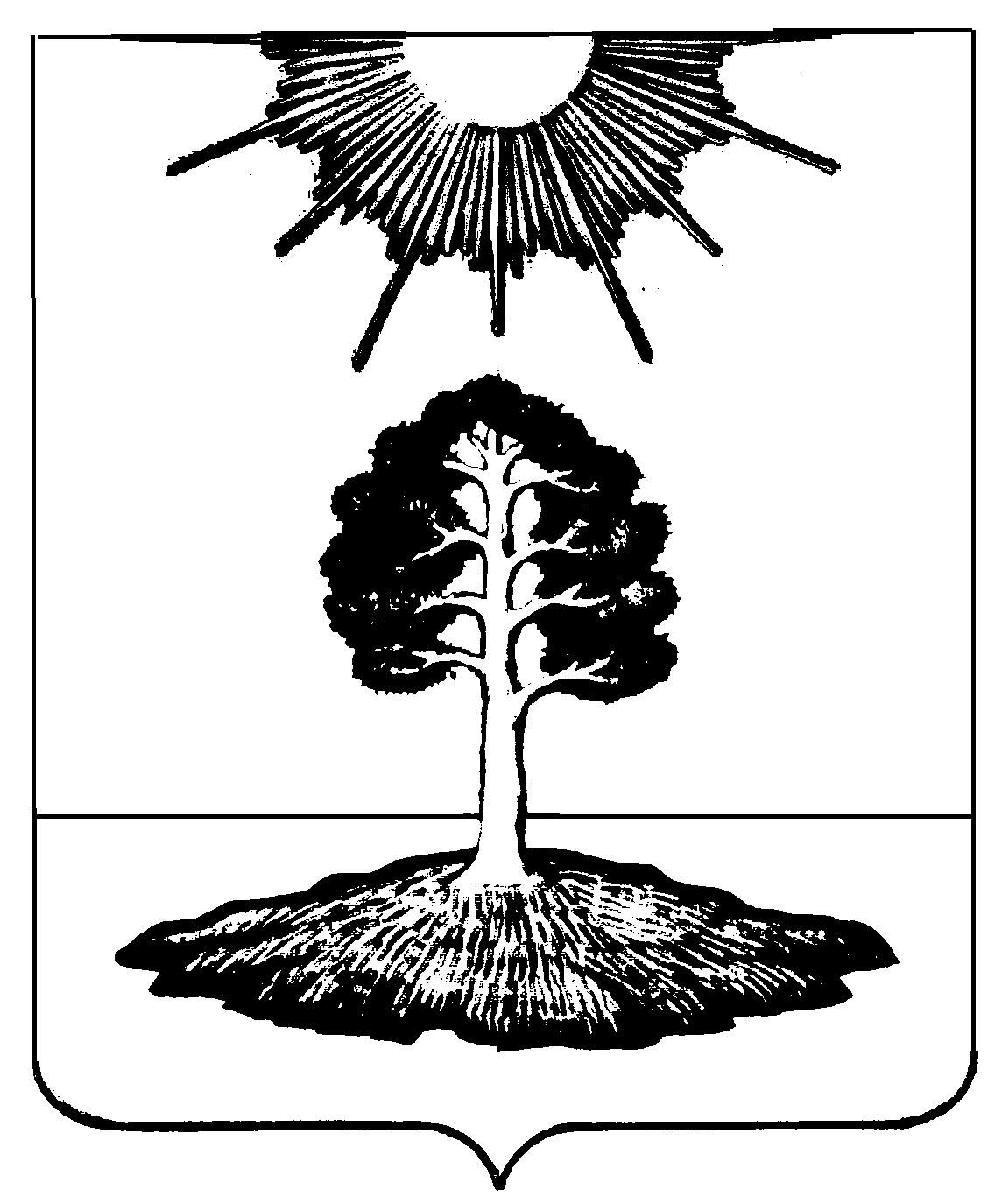 